Почта России вошла в число «50 легендарных брендов нашей страны»По мнению читателей «Комсомольской правды», Почта России вошла в число 50 легендарных брендов России. В голосовании, которое проводилось на сайте kp.ru, приняло участие более 5 млн человек. Почта России удостоилась почетного звания «за надежную связь между людьми». Конкурс на сайте «Комсомольской правды» проходил в два этапа. Сначала читатели предлагали свои варианты – их было более тысячи. К этапу голосования было допущено 131 наиболее популярное наименование. И уже из них путем народного голосования были определены 50 легендарных брендов России. Почта России вошла в их перечень наряду со Сбербанком, Аэрофлотом и Эрмитажем. «Включение Почты России в ТОП-50 легендарных брендов нашей страны говорит о доверии, которым пользуется наша компания. Мы благодарим россиян за оказанную честь! Почта России меняется вместе со временем: оцифровываются внутренние процессы, в обслуживании используются передовые технологии. Но главное остается неизменным – Почта России всегда рядом, чтоб оказывать россиянам надежные и качественные услуги», - отмечает заместитель генерального директора по маркетингу и корпоративным коммуникациям АО «Почта России» Рубен Оганесов. Справочно:Почта России – федеральный почтовый оператор, входит в перечень стратегических предприятий РФ. Включает в себя 42 тыс. отделений по всей стране и объединяет один из самых больших трудовых коллективов – около 350 тыс. почтовых работников.Ежегодно Почта России принимает около 2,5 млрд писем и счетов (из них 1 млрд – от госорганов) и обрабатывает более 433,3 млн посылок. Почта России обслуживает около 20 млн подписчиков в России, которым доставляется около 1 млрд экземпляров печатных изданий в год. Ежегодный объем транзакций, которые проходят через Почту России, составляет около 3,2 триллиона рублей (пенсии, платежи и переводы).Выручка Почты России от операционной деятельности в 2018 году выросла на 12,2 млрд рублей и составила 190,43 млрд рублей (по сравнению со 178,1 млрд рублей в 2017 году). Фактическая чистая прибыль Почты России в 3,5 раза превысила показатели 2017 года и составила 2,7 млрд рублей. пресс-релиз10 декабря 2019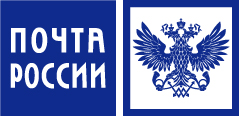 